SCHOLEN MET FRIETEN ( alle soepen bevatten de allergenen:1,7,9,14)	                                                                                             Traiteur Willequet1 = TARWE						                                                                                                                                            Grote Herreweg 22  carol@traiteurwillequet.be en ann@traiteurwillequet.be                                                                                                                                9690 Kluisbergen                                                                                                                                                                                                                              055/38.85.85                                                                                                                                                                                                         Gelieve ons steeds op de hoogte te brengen van bepaalde allergieën. Door de aanwezigheid van gluten, vis, schaaldieren , melk , soja, ei, selder, mosterd, sesamzaad,pinda, noten en sulfiet in ons bedrijf zijn ongewenste sporen van deze allergieën in onze maaltijden nooit volledig uit te sluiten. Indien vragen , contacteer ons gerust. De lijst met de nummers van de allergenen worden telkens bij de start van het schooljaar bezorgd. De samenstelling van de produkten kan steeds wijzigen.M A A N DA GD I N S D A GW O E N S D A GD O N D E R D A GV R I J D A G 02/05 Groentensoep Kipfilet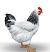 Vleesjus(1-7-9)Erwten(9)Aardappelen(14) 03/05 TomatensoepKippengyros(1-7-8-9-10) TomatenFrieten04/05 AspergesoepKoude schotel(1-3-6-7-8-9-10-14) 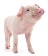 Rauwe groentenMayonaise(3-10)Koude aardappelen(10-14)05/05 Bloemkoolsoep GehaktschotelBloemkoolPuree(1-6-7-9-14)06/05 CourgettesoepVissticks(1-4) 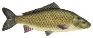 Spinaziepuree(9-14)09/05 GroentensoepCordon bleu(1-6-7) Espagnolesaus(1-7-9)Spinazie(1-7-9)Aardappelen(14)10/05 TomatensoepVol au vent(1-7-9) ChampignonsSaladeMayonaise(3-10)Frieten11/05 WortelsoepWitte worst(1-3-6-7) Champignonsaus(1-7-9)Rauwe groentenMayonaise(3-10)Gebakken aardappelen(6-14)12/05 BloemkoolsoepSpaghetti(1) Bolognaisesaus(9)Wortelen13/05 ChampignonsoepSlavinken(9-10) Jagersaus(1-7-9)FruitAardappelen(14)16/05 BroccolisoepKalkoenblokjes(9-10) Currysaus(1-7-9)Brunoisegroenten(9)Aardappelen(14)17/05 BloemkoolsoepGehaktballen(1-6) Tomatensaus(1-7-9)Geraspte wortelenMayonaise(3-10)Frieten18/05 PastinaaksoepGelardeerd gebraadRoomsaus(1-7-9)AnanasPuree(7-14) 19/05 TomatensoepKaashamburgers(1-6-7) Ajuintjessaus(1-7-9)Prinsessenboontjes(9)Aardappelen(14) 20/05 PreisoepMacaroni (1) Ham(6-9)kaassaus(1-7-9)Broccoli23/05 GroentensoepKalkoengebraadVleesjus (1-7-9)Bloemkool en tomaatNatuuraardappelen (14)24/05 WortelsoepStoofvlees(1-7) PechenFrieten25/05  AjuinsoepVarkenshaasjeChampignonsaus(1-7-9)Groentenmengeling(9)Aardappelen(14)26/05 Courgettesoep-------------------------27/05 Tomatensoep----------------------------30/05 GroentesoepGemengde burger(1-6) 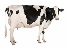 Vleesjus(1-7-9)AppelmoesAardappelen(14)31/05 PastinaaksoepKippenfiletCurrysaus(1-7-9)IjsbergsaladeFrieten01/06 AspergesoepKippenmedaillon(1-3-6-7-9-10-14) Champignonsaus(1-7-9)Groentemix(9)Aardappelen(14)02/06 KervelsoepBraadworst(1-6) Jagersaus(1-7-9)Selder in bechamelsaus(1-7-9)Aardappelen(14)03/06 TomatensoepKippennuggets(1-7-10-14) Geraspte wortelsPuree(7-14)